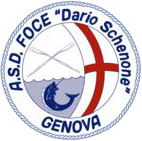 Trofeo Tappa Filippi 2022su imbarcazioni C1x, C2x, C4x+Senior, Universitari, MasterGENOVA FOCE giovedì 2 giugno 2022
Vi chiediamo di compilare il presente modulo per comunicare l’eventuale vostra intenzione di mettere a disposizione per il noleggio le imbarcazioni e/o richiedere alle altre società partecipanti o all’organizzazione il noleggio per partecipare alla regata.                                                A) MODULO MESSA A DISPOSIZIONE IMBARCAZIONI B) MODULO RICHIESTA IMBARCAZIONISocietàResponsabileE-mailTelefono                        IMBARCAZIONI MESSE A DISPOSIZIONE                         IMBARCAZIONI MESSE A DISPOSIZIONE                         IMBARCAZIONI MESSE A DISPOSIZIONE                         IMBARCAZIONI MESSE A DISPOSIZIONE                         IMBARCAZIONI MESSE A DISPOSIZIONE                         IMBARCAZIONI MESSE A DISPOSIZIONE indicare per quali categorie si intende mettere a disposizione l’imbarcazioneindicare per quali categorie si intende mettere a disposizione l’imbarcazioneindicare per quali categorie si intende mettere a disposizione l’imbarcazioneindicare per quali categorie si intende mettere a disposizione l’imbarcazioneindicare per quali categorie si intende mettere a disposizione l’imbarcazioneindicare per quali categorie si intende mettere a disposizione l’imbarcazioneSeniorMaschileSeniorFemminileMasterMaschileMasterFemminileUniversitari MaschileUniversitari FemminileC1XC2XC4X+SocietàResponsabileE-mailTelefonoIMBARCAZIONI RICHIESTEIMBARCAZIONI RICHIESTEIMBARCAZIONI RICHIESTEIMBARCAZIONI RICHIESTEIMBARCAZIONI RICHIESTEIMBARCAZIONI RICHIESTE           indicare per quali categorie si richiede il noleggio dell’imbarcazione            indicare per quali categorie si richiede il noleggio dell’imbarcazione            indicare per quali categorie si richiede il noleggio dell’imbarcazione            indicare per quali categorie si richiede il noleggio dell’imbarcazione            indicare per quali categorie si richiede il noleggio dell’imbarcazione            indicare per quali categorie si richiede il noleggio dell’imbarcazione SeniorMaschileSeniorFemminileMasterMaschileMasterFemminileUniversitari MaschileUniversitari FemminileC1XC2XC4X+